BURDUR MEHMET AKİF ERSOY ÜNİVERSİTESİYEŞİLOVA İSMAİL AKIN TURİZM MESLEK YÜKSEKOKULU2023-2024 Eğitim-Öğretim yılında Meslek Yüksekokulumuz öğrencilerine 11 Ekim 2023  Çarşamba günü Yüksekokulumuzun amfi salonunda oryantasyon eğitimi programı gerçekleştirildi. İlçemiz ve Üniversitemizi öğrencilere daha iyi tanıtmak amacıyla, öğrencilere ilk olarak Üniversitemiz tanıtım CD’si izlettirildi. Üniversite tanıtımının ardından açılış konuşmasını yapan Yeşilova İsmail Akın Meslek Yüksekokulu Müdürü Sayın Doç. Dr. Mert GÜRLEK  konuşmasında öğrencilerimize birçok tavsiyelerde bulunarak Meslek Yüksekokulumuzun turizm açısından sektörel uygulama alanlarına sahip olan örnek bir meslek yüksekokul olduğunu ve bu uygulama alanları sayesinde öğrencilerimizin hem teorik hem de uygulama noktasında daha kaliteli eğitim alabileceklerini belirterek  sözlerini öğrencilerimize sağlıklı, mutlu, başarılı, güzel ve hatıralarla dolu bir üniversite yaşamı geçirmeleri temennileriyle sonlandırdı. Yüksekokulumuzun tanıtım sunumunu yapan Müdür Yrd. Öğr. Gör. Anıl ÖRNEK Meslek Yüksekokulumuzun işleyişi, akademik bilgiler, akademinin dışında faaliyet gösteren birimlerle ilgili bilgilendirme yaptı. Sunumda öğrencileri ilgilendiren akademik takvim, kayıt yenileme, AKTS ve Ağırlıklı Not Ortalaması, Arasınav ve Yılsonu Sınavı, Devam devamsızlık durumu, Sınavların değerlendirilmesi, Bağıl değerlendirme sistemi, izin ve kayıt dondurma, Mazeret sınavları ve izinler, Not yükseltme, Sınav sonuçlarının ilanı ve itiraz, çift ana dal ve yan dal, staj, web sayfamız duyuru işlemleri, azami süre, Ek-1,2 sınavları, tek ders sınavları ve mezuniyet işlemleri konularında, akademik ve idari yapı, disiplin işlemleri ve MAKÜ Sosyal hakkında bilgiler verildi.Ayrıca öğrenim görecek öğrencilerimize bağımlılıkla ilgili farkındalığını arttırmak amacıyla Bağımlılıkla Mücadele konusu Müdür Yrd Öğr.Gör.Uğur TOZKOPARAN tarafından aktarılarak program sonlandırılmıştır.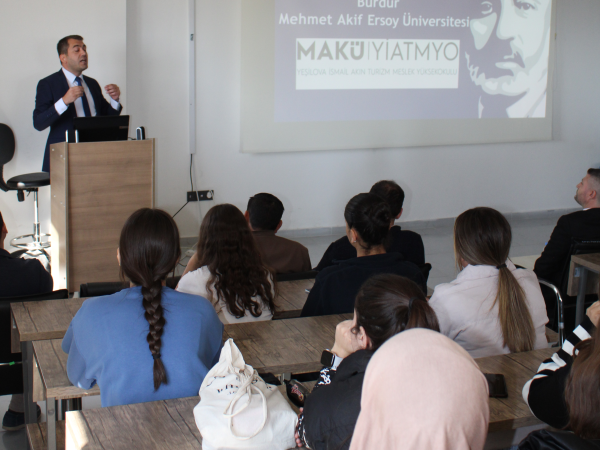 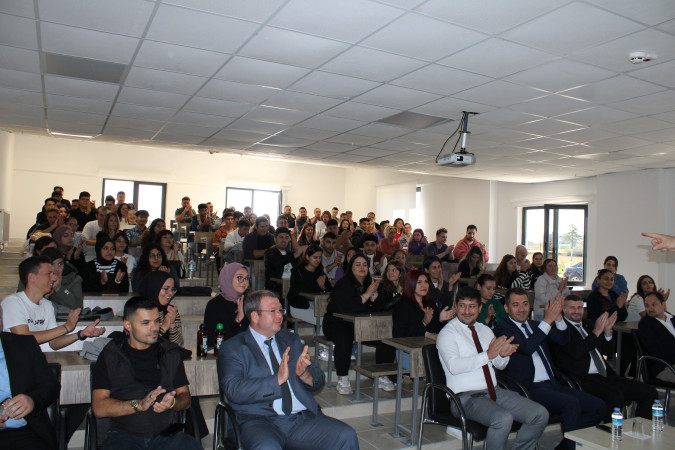 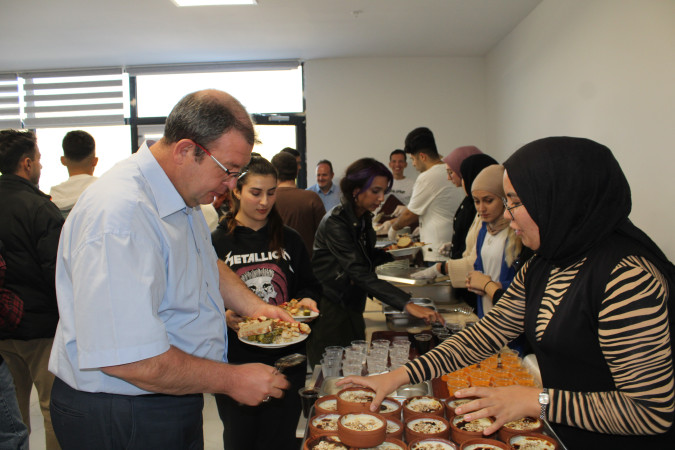 